【今日主題】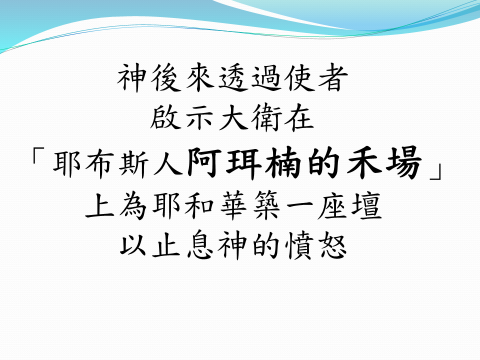 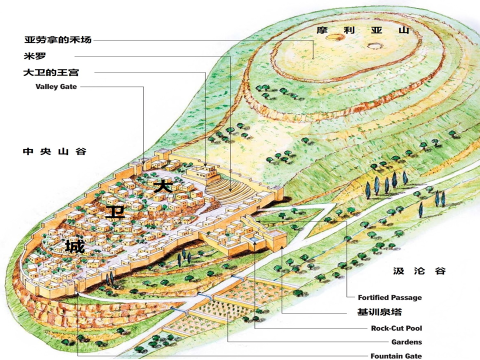 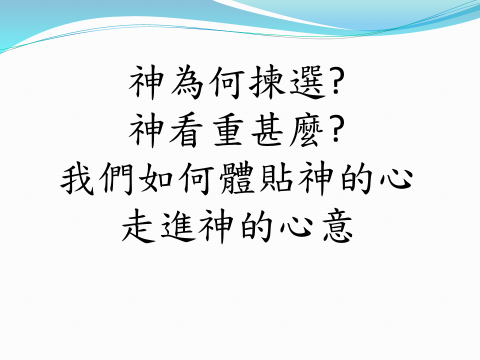 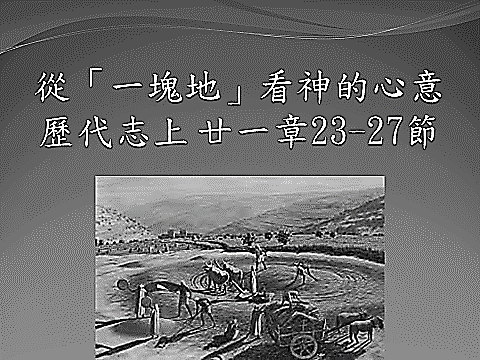 講員︰于厚恩弟兄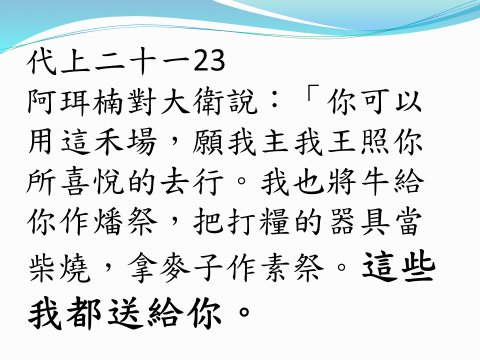 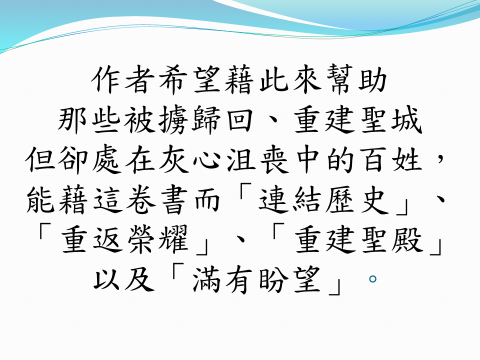 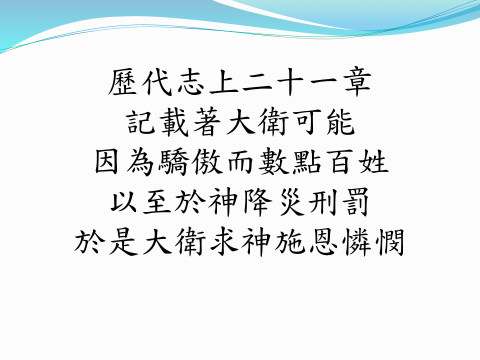 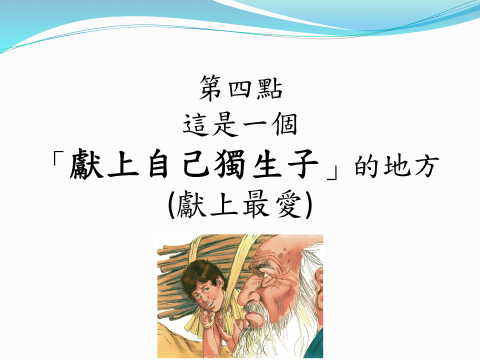 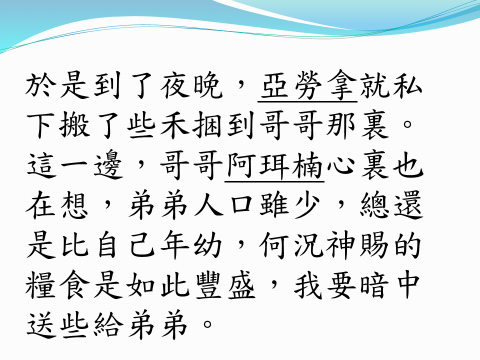 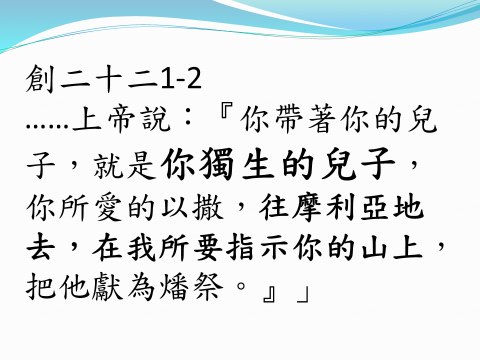 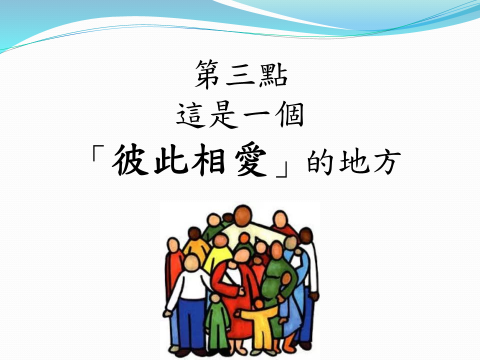 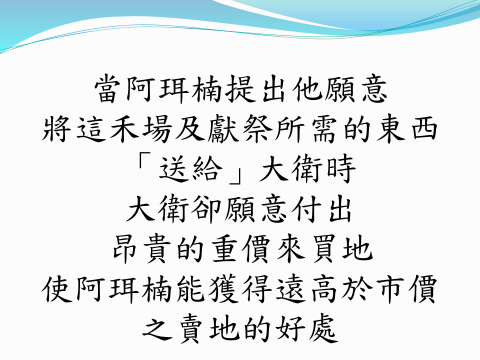 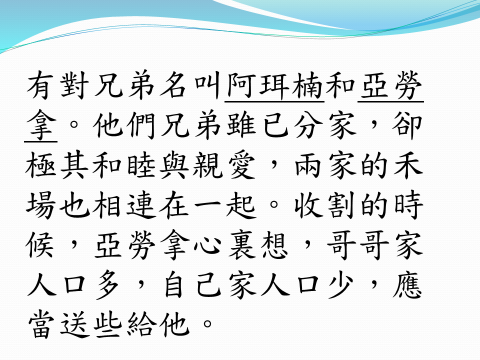 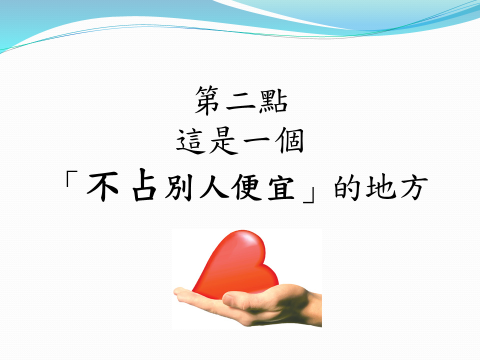 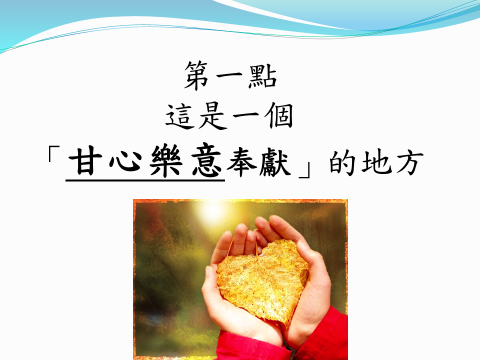 【年終感恩見證聚會】求你指教我們怎樣數算自己的日子，好叫我們得著智慧的心。2019【年終感恩見證聚會】將於12/15(日)上午9:45舉行，敬請以感恩讚美的心參加。這一年中，回想看看有多少大小的恩典應該細數？數算主的恩典，將使我們更有智慧、滿有喜樂的過每一天。分享主的恩典，也是尊榮神的表現。敬請見證報名，請向教會辦公室登記！每位見證以5~7分鐘為原則！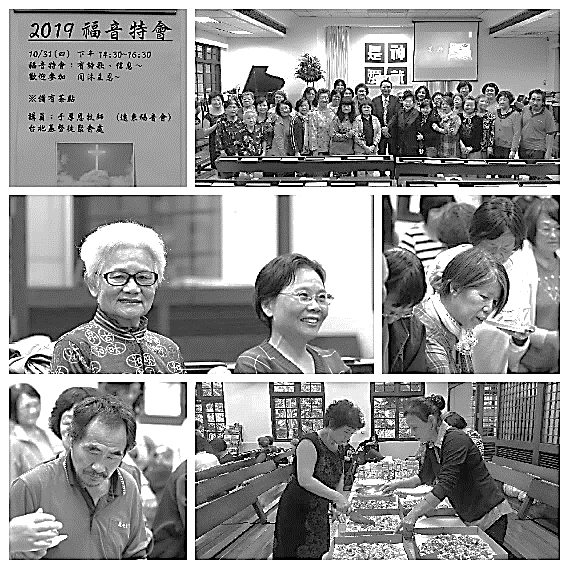 本週各項聚會今日	09:30	兒童主日學		09:45	福音主日	于厚恩弟兄		09:45	中學生團契		11:00 《擘餅記念主聚會》		11:00 	慕道班	週二 19:30	英文查經班週三	19:30	交通禱告會	劉介磐弟兄週四	14:30	姊妹聚會	劉薇薇姊妹		15:30	姊妹禱告會	陳梅軒姊妹週五	19:00	小社青	讀經分享		19:00	愛的團契	以馬忤斯課程週六	14:00	大專團契	讀書會11/24【兒童主日學】11/24上午9:30《香噴噴星期天》由老師帶領，透過詩歌、繪本、遊戲、手作烘焙…一起來香噴噴星期天~適合邀請兒童參加(邀請DM在長椅上)10/31【姊妹福音聚會˙特寫】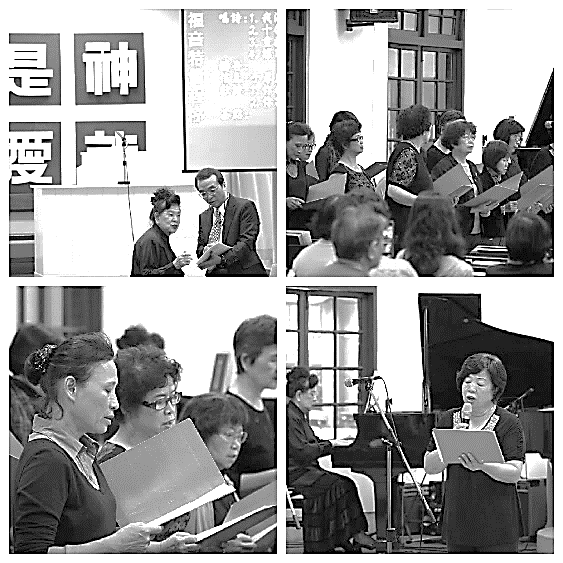 【洗碗服事】下年度清洗〝鍋碗瓢盆〞的服事，請弟兄姊妹輪流參與，為屬靈的家盡一己之力。請享用愛筵的人至少填寫一次（以上），更歡迎全家人一起服事，請於副堂登記即可。【十一月份同工會】今天下午2:10舉行十一月份同工會。敬請各團契(事工)同工，以及關心教會事工者參加。北市中正區100南海路39號。電話（02）23710952傳真（02）23113751臺北市中正區100南海路39號。電話（02）23710952傳真（02）23113751我們若在光明中行，如同神在光明中，就彼此相交，他兒子耶穌的血也洗淨我們一切的罪。                                                     約翰一書1:7約翰一書 1:7https://my.bible.com/bible/46/1JN.1.7                                                        羅馬書1:17台北基督徒聚會處          第2607期  2019.11.10網站：http://www.taipeiassembly.org	年度主題：坐蔭蘋果樹˙喜嘗甘甜果		主日上午	主日下午 	下週主日上午	下週主日下午	聚會時間：9時45分	2時10分	9時45分	2時10分	司     會：蔣震彥弟兄		張庭彰弟兄	領        詩：賴大隨弟兄		11月同工會	曹先進弟兄	弟兄讀書會(五)	司     琴：	謝多佳姊妹	主席: 任 駿	俞齊君姊妹		講     員：于厚恩弟兄		下週講員：任  駿弟兄	本週題目：從「一塊地」看神的心意	下週主題：直到主來	本週經文：歷代志上21:23-27	下週經文：啟示錄22:20	上午招待：吳瑞碧姊妹 施兆利姊妹	下週招待：吳純紹姊妹 林寶猜姊妹		李詠嫻姊妹